Žup. Dobrnič 7, 8211 Dobrnič.  Tel.: 07/346-50-83. E-pošta: milos.kosir@rkc.si  Splet: zupnija-dobrnic.rkc.si                 TRR Župnije: SI56 0297 1009 2113 838 Odg.: Miloš Košir (041/693-443)                                                           Tisk: Salve  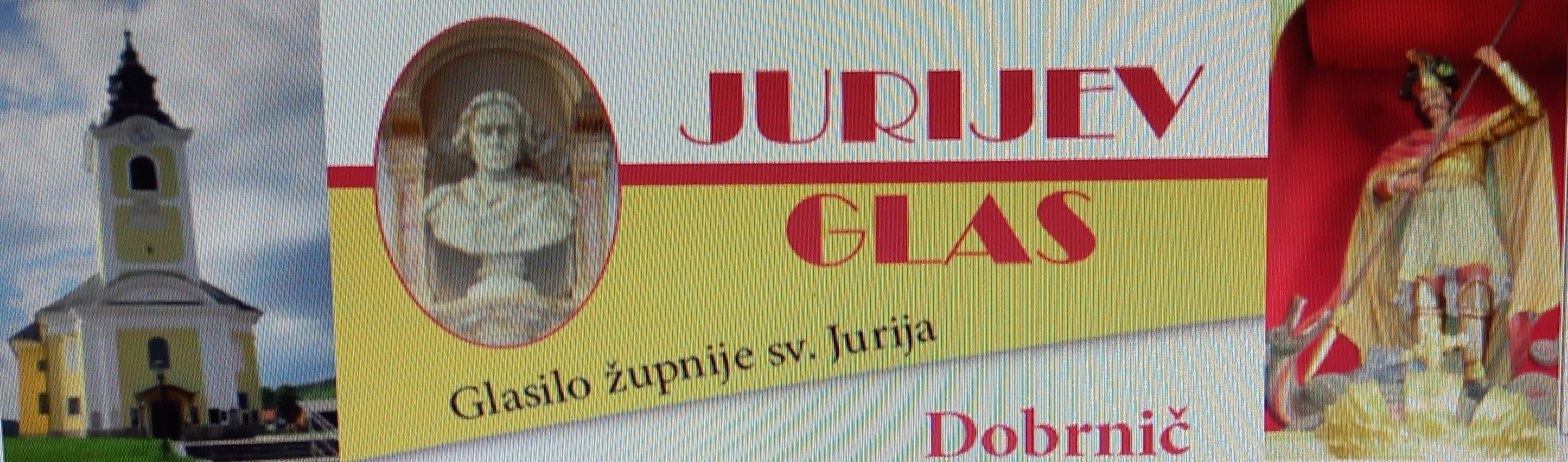 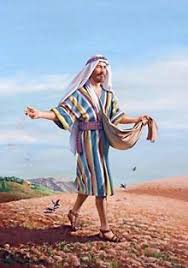 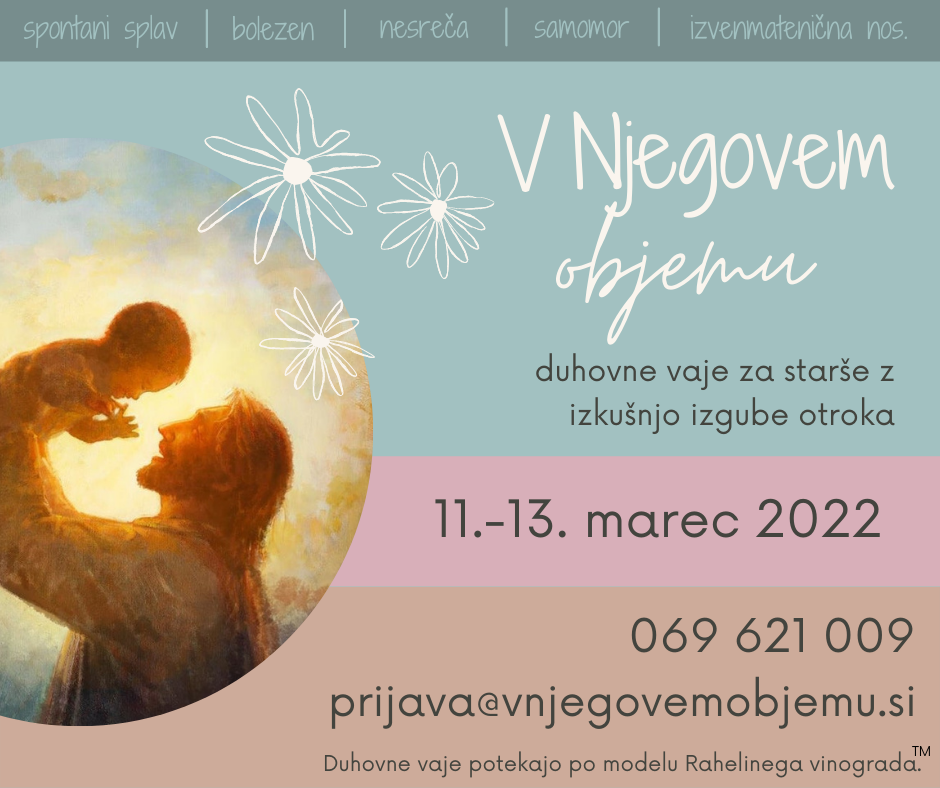 Datumdgodoviura            namen21. 2.PPeter Damiani17Lenka Pekolj, obl.22. 2.Tsedež ap. Petra17Selce: Anton Gorc23. 2.SPolikarp, škof17Alojz Pekolj, obl.; Marija, Alojz ml.24. 2.ČMatija, apostol17Justina Porle25. 2.PValburga, opat.17st. Hočevar (Dobrnič)26. 2.SBranko, škof 17Marija in Alojz Špec27. 2.NNedelja  -   8. med letom                               8           10za žive in rajne faraneMarija Šuštaršič, obl.28. 2.PRoman, opat17Janez Škerjanec, 30. dan 1. 3.TAlbin, škof17Albin Perpar2. 3.SPEPELNICA17Silvester Kužnik, obl.3. 3.ČKunigunda17Škandrovi4. 3.PKazimir, kralj.17   Milan Fabiani5. 3.SOlivija, muč.   8 17duh. Jože Koželj, 1. obl.Angela Hrovat, obl.6. 3.NNedelja  -   postna           810za žive in rajne faraneAlojzija Strajnar, obl.7. 3.PPerpetua, Felicita17Angela Cesar8. 3.TBlaženka17Selce: st. in Franc Požeš9. 3.SFrančiška Rim.Rudolf Košir, obl.10. 3.Č40 muč. iz Arm.17st. Lipoglavšek in Mantelj, obl.11. 3.PBenedikt, škof17dr. Jaklič in stric (Vapča vas)12. 3.SJustina, red.17Alojz Avguštinčič, obl.13. 3.NNedelja  -   postna  810za žive in rajne faraneMarjeta Perpar, Ivana in Anton